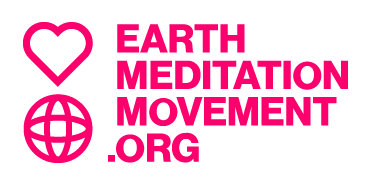 Meditace pro Matku Zemi - EMMProsím zavřete oči.Hluboký nádech a pomalu vydechněte. 5s = 5 sekundTeď si dejte ruce před sebe, dlaněmi naproti sobě, zhruba na úroveň vašeho srdce 2s a představte si mezi vašemi dlaněmi Matku Zemi. 2sNechte proudit lásku a vděčnost z vašeho srdce a zabalte tím celou zemi. 10sTeď si představte vaši zem, vaši vesnici nebo město, místo kde bydlíte a všude tam pošlete tuto lásku. 8sSdílejte tuto lásku s vaší rodinou, s vašimi milovanými 8s, s lidmi kteří jsou vám drazí, kteří se o vás starají, i s vašimi přáteli 7s. Nechte k nim lásku proudit z vašeho srdce. 5sNabídněte tuto lásku nemocným a těm, kteří trpí. 5sNabídněte ji take všem lidem, kteří pracují pro dobro lidstva a planety země. 5sNechť jsou všichni ponořeni do vibrací této lásky. 7sSdílejte lásku se všemi, s celým světem 4s,s přírodou 4s, se zvířaty 4s, s rostlinami 4s, s oceány 3sa s ptáky na obloze. 3sNechť láska září všude. 7sTeď si představ sebe v proudu této lásky. 5sNyní si dejte ruce na své srdce. Vnímejte se, jak vyzařujete tuto lásku všude, kam jdete. 5sVzpomeňte si na tento dar uvnitř sebe během dne a sdílejte ho s ostatními. 5sDěkujeme, že jste se zapojili do hnutí meditace pro planetu Zemi.